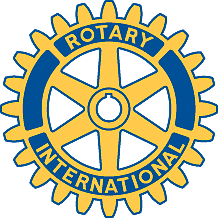 Rotary Club of Carleton Place and Mississippi Mills       Meeting of May 28th, 2012All members with exception of Al and Brian were in attendance.President George opened the meeting by asking Secretary Doug if he had received any correspondence during the week.  One item was a form from the Post Office asking for the names of Officers of the Club who could sign for parcels or otherwise access our mailbox should the primary Club member not be available to do so.  It was suggested by George that the appropriate persons who would have this access would be the incoming executive.  Doug will have the form filled in and then have the named people sign it when we next meet.Doug also had a cheque for payment of compost which was forwarded to Treasurer David.  Rotarian Mike also noted the name of the cheque writer for his own records.  Also received were requests for support of the Juvenile Diabetes Foundation and the Textile Museum which were forwarded to Gordon for decision on whether the Club would do so or not.George then asked Doug for an update on the 50 / 50 Draw that was to happen on the evening of the 30th.  Doug reported that he had a copy of the lottery license with him and that Davis would be providing him with tickets, cash box and aprons.  It was also decided that we would take one of our Club banners with us to the event.Rotarian Marion was then asked to provide an update on the playground.  She said that the Town has started work on the site and that she was working with the Town and various other officials on finalizing a date when the playground would be formally opened.  Marion was asked where the playground is located and she responded that it is located on Francis Street, off Lake Avenue East.Rotarian Mike then asked to speak to the Club about speakers.  He said that other than Gordon speaking to the Club on June 11th, he did not have any other speakers lined up.  He said that Brian Turner had offered to speak to the Club.  However, it was decided that a date for this presentation should be made at a later date because both George and President-Elect Robert will not be in attendance for portions of June.The topic of the change-over barbecue was then discussed.  After a brief discussion, it was decided that the barbecue would be planned for the evening of July 16th at Robert’s house.From this discussion, the topic of the Friends of Rotary arose.  At a previous Executive meeting, it was decided that the people that we wanted to designate and had to be Friends of Rotary would be honoured at this same barbecue.  These Friends would be given a token memento for their decision to be involved with our Club activities.  There was also mention by both Doug and Robert that a policy of the nature of these Friends involvement would need to be clarified by the Club and that the other members should consider whom they would like to see as Friends and this would then be brought forward at a future meeting for finalization.  Another aspect of the Friends project was that these people would have their own section on our web site.George wanted to introduce the concept of a Mission Statement for the Club.  He had written a draft as part of his agenda announcement as a starting point for the discussion on the subject.  After a few people spoke, Rotarian Bernie spoke about the concept and said that it should be short, simple and very definitive.  With that George said that, he agreed and asked Bernie to write a new version for the Club’s discussion.The next items on the agenda were some suggestions for fund raisers as put forward by Robert at the recent executive meeting.  George then asked Robert to go over some of those ideas that he had, they were;Lobster FestDance Evening and a Live AuctionDinner and AuctionPig and Corn Roast – potentially held at the Almonte FairCasino Night and Auction held in conjunction with the C.P. Hospital AuxillaryRotary Run or WalkDonation Jars placed in businesses throughout TownBottle DriveRecycling Cell PhonesThese ideas would then be the subject of other meetings in the near future.Marion then spoke about a dinner being held at the Town Hall with the entertainment being done by the Notre Dame High School’s Stage Band.  This event would take place on the evening of June 8th.